Инструкция по ремонту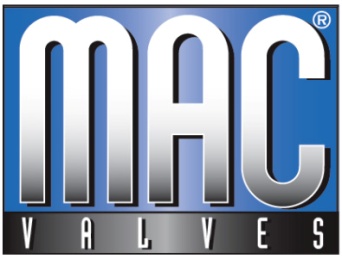 92B-AAB-000-DM-DDDP-1DM MOD EH20кодировка клапана 92B-AAB-000-DM-DDDP-1DM MOD EH20ремкомплект основного клапана  K-92001 MOD 446Kкодировка для замены пилотного клапана  DM-DDDP-1DP MOD EH20ИНСТРУКЦИИ ПО РЕМОНТУ (КАЖДЫЙ ШАГ ДОЛЖЕН БЫТЬ ОБЯЗАТЕЛЬНО ВЫПОЛНЕН):ВНИМАНИЕ:
ИСПОЛЬЗУЙТЕ ТОЛЬКО ОРИГИНАЛЬНЫЕ КОМПОНЕНТЫ И РЕМКОМПЛЕКТЫ MAC VALVES С ВЫСОКОТЕМПЕРАТУРНЫМИ МОДИФИКАЦИЯМИ1.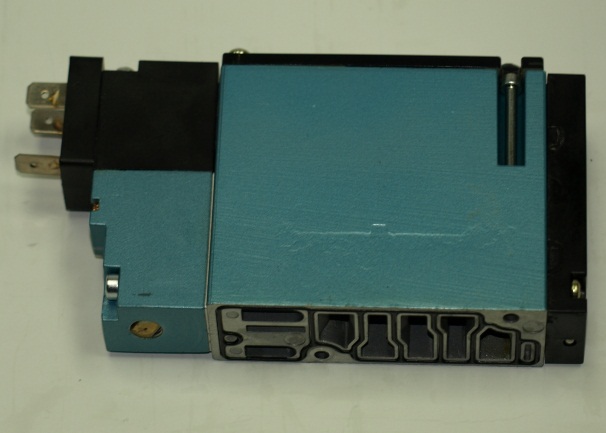 ЭЛЕКТРОМАГНИТНЫЙ КЛАПАН В СБОРЕКОРПУС ОСНОВНОГО КЛАПАНА + ЭЛЕКТРИЧЕСКИЙ ПИЛОТНЫЙ КЛАПАН, РАСПОЛОЖЕННЫЙ ПОЗАДИ КОРПУСА ОСНОВНОГО КЛАПАНА.ЭЛЕКТРИЧЕСКИЙ ПИЛОТНЫЙ КЛАПАН НЕ РЕМОНТОПРИГОДЕН И НЕ ДОЛЖЕН КОНТАКТИРОВАТЬ С
 WDP40, РАСТВОРИТЕЛЯМИ, КЕРОСИНОМ/СОЛЯРКОЙ, БЕНЗИНОМ, ЭТАНОЛОМ, АЛКОГОЛЕМ, УГЛЕВОДОРОДАМИ И АГРЕССИВНЫМИ МАСЛАМИ2.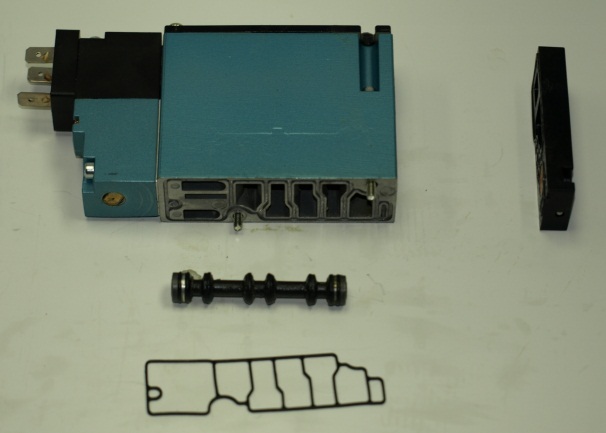 ЭЛЕКТРОМАГНИТНЫЙ КЛАПАН РАЗОБРАН
ОСНОВНОЙ КЛАПАН ТОЛЬКО – ЭЛЕКТРИЧЕСКИЙ ПИЛОТНЫЙ КЛАПАН НЕ РЕМОНТОПРИГОДЕН
(НЕ РАЗБИРАЙТЕ ЕГО).ОТВИНТИТЕ БОЛТЫ С ТОРЦЕВОЙ ПЛАСТИНЫ.  ВНУТРИ НАХОДИТСЯ ПРОКЛАДКА
(НЕ ПОТЕРЯЙТЕ ПРОКЛАДКУ).ПЛАВНО ИЗВЛЕКИТЕ ШПУЛЮ ИЗ КОРПУСА ЛЕГКИМИ НАЖИМАМИ ЧЕРЕЗ НИЖНИЕ КАНАЛЫ3.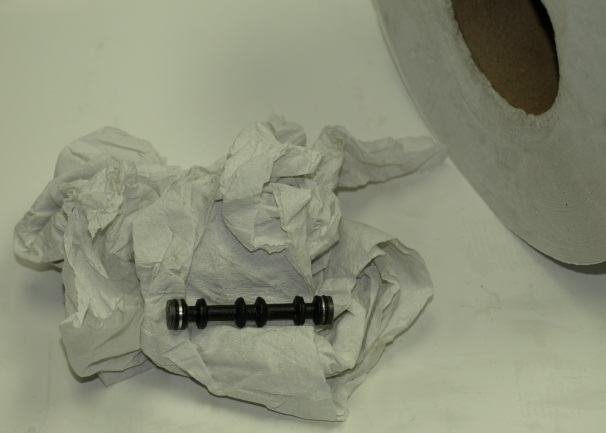 ОЧИСТИТЕ ШПУЛЮ ЧИСТОЙ СУХОЙ САЛФЕТКОЙОЧИСТИТЕ ПРОКЛАДКУ ТЕМ ЖЕ СПОСОБОМ.НЕ ПРИМЕНЯЙТЕ НИКАКИХ ОЧИСТИТЕЛЕЙНИ WDP40, НИ РАСТВОРИТЕЛИ, НИ КЕРОСИН/СОЛЯРКУ, НИ БЕНЗИН, НИ ЭТАНОЛ, НИ АЛКОГОЛЬ, НИ УГЛЕВОДОРОДЫ, НИ АГРЕССИВНЫЕ МАСЛА.4.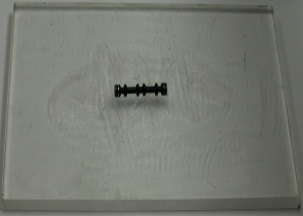 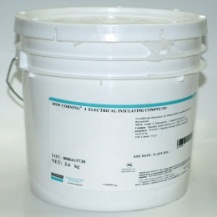 
НАНЕСИТЕ СМАЗКУ НА ШПУЛЮ И ПРОКЛАДКУ. ИСПОЛЬЗУЙТЕ ТОЛЬКО СМАЗКУ 
DOW CORNING №4НЕ ИСПОЛЬЗУЙТЕ КАКУЮ-ЛИБО ДРУГУЮ СМАЗКУ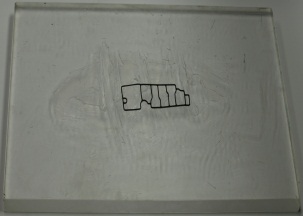 НЕ WDP40, НЕ РАСТВОРИТЕЛИ, НЕ КЕРОСИН/СОЛЯРКУ, НЕ БЕНЗИН, НЕ ЭТАНОЛ, НЕ АЛКОГОЛЬ, HE УГЛЕВОДОРОДЫ, НЕ АГРЕССИВНЫЕ МАСЛА5.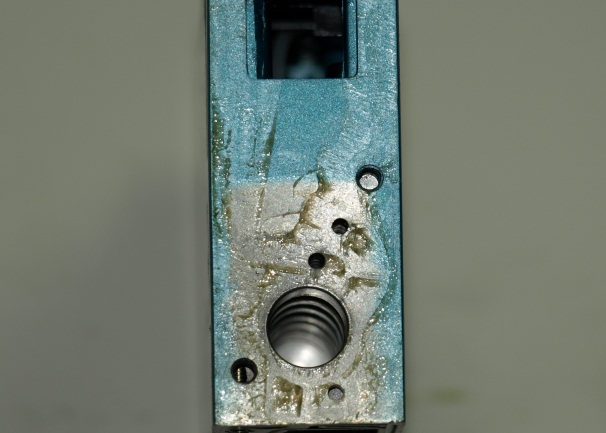 ПЕРЕД ОБРАТНОЙ УСТАНОВКОЙ ШПУЛИ ВНУТРЬ КОРПУСА УБЕДИТЕСЬ, ЧТО ВНУТРИ ВСЕ ЧИСТО ЕСЛИ ПОТРЕБУЕТСЯ: ИСПОЛЬЗУЙТЕ СЖАТЫЙ ВОЗДУХ ДЛЯ УДАЛЕНИЯ ЗАГРЯЗНЕНИЙ ВНУТРИ И ВЫТРИТЕ КОРПУС ОСНОВНОГО КЛАПАНА ЧИСТОЙ СУХОЙ ВЕТОШЬЮ.НЕ WDP40, НЕ РАСТВОРИТЕЛИ, НЕ КЕРОСИН/СОЛЯРКУ, НЕ БЕНЗИН, НЕ ЭТАНОЛ, НЕ АЛКОГОЛЬ, HE УГЛЕВОДОРОДЫ, НЕ АГРЕССИВНЫЕ МАСЛА И НИКАКУЮ ДРУГУЮ СМАЗКУ ВНУТРИ КОРПУСА 6.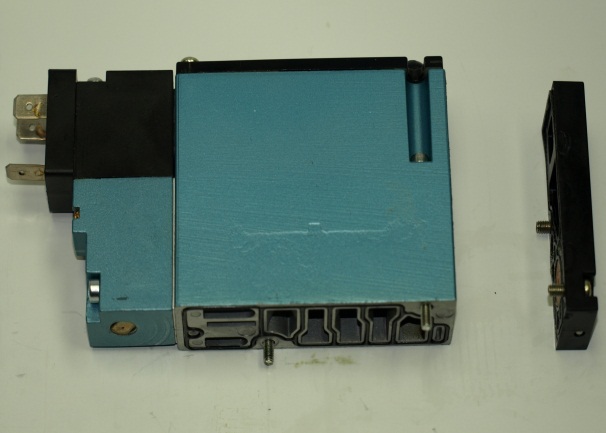 АККУРАНТО ВСТАВЬТЕ СМАЗАННУЮ ШПУЛЮ ВНУТРЬ КОРПУСАВСТАВЬТЕ ПРОКЛАДКУ В ТОРЦЕВУЮ ПЛАСТИНУ, ПРИКРУТИТЕ КОНЦЕВУЮ ПЛАСТИНУ ШЕСТИГРАННЫМ КЛЮЧЕМ И ЗАФИКСИРУЙТЕ НИЖНЮЮ ПРОКЛАДКУ К КОРПУСУ СМАЗКОЙ.